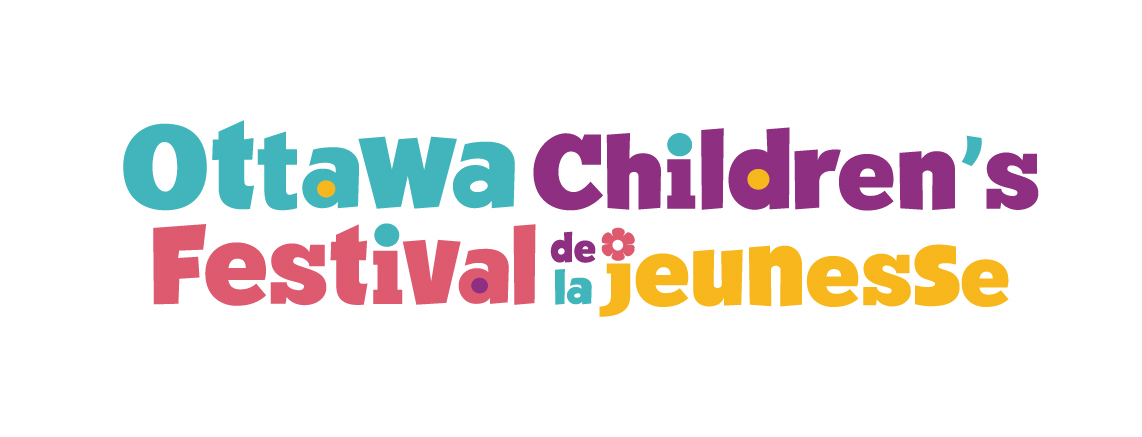 NOM DE VOTRE ÉCOLE ICI